Об утверждении муниципальной программы профилактики нарушений обязательных требований при осуществлении муниципального контроля за соблюдением перевозчикамиусловий муниципального контракта на 2021 год.  В целях реализации положений Федерального закона от 6 октября 2003 года № 131-ФЗ «Об общих принципах организации местного самоуправления в Российской Федерации»,  и в соответствии с Федеральным законом от 26 декабря 2008 года № 294-ФЗ «О защите прав юридических лиц и индивидуальных предпринимателей при осуществлении государственного контроля (надзора) и муниципального контроля», постановлением администрации МО «Вельский муниципальный район» Архангельской области от 18 января 2018 года № 35 «Об утверждении Правил подготовки программы профилактики нарушения требований законодательства в сфере муниципального контроля» ПОСТАНОВЛЯЮ:1.	Утвердить Программу профилактики нарушений обязательных требований при осуществлении муниципального контроля за соблюдением перевозчиками условий муниципального контракта на 2021 год.2. Пресс-секретарю разместить постановление на официальном сайте администрации Вельского муниципального района.3. Контроль за исполнением постановления возложить на заместителя главы администрации по инфраструктурному развитию – начальника управления инфраструктурного развития Вельского муниципального района А.В. Овсянкина.4. Настоящее распоряжение вступает в силу с 1 января 2021 года.Исполняющий обязанности главы Вельского муниципального района  Архангельской области                                                                 	В.В.Черняев	Раздел 1. Аналитическая часть.Общее описание.Программа профилактики нарушений обязательных требований при осуществлении муниципального контроля за соблюдением перевозчиками условий муниципального контракта на 2020 год (далее - Программа) разработана в соответствии с Федеральным законом от 26 декабря 2008 года №294-ФЗ «О защите прав юридических лиц и индивидуальных предпринимателей при осуществлении государственного контроля (надзора) и муниципального контроля», постановлением администрации МО «Вельский муниципальный район» Архангельской области от 18 января 2018 года №35 «Об утверждении Правил подготовки программы профилактики  нарушения требований законодательства в сфере муниципального контроля».	Программа направлена на предупреждение нарушения обязательных требований, соблюдение которых проверяется отделом промышленности, транспорта, связи и лесного контроля Управления инфраструктурного развития администрации Вельского муниципального района (далее - отдел) при осуществлении контроля за соблюдением перевозчиками условий муниципального контракта по маршруту регулярных перевозок.Описание подконтрольной (поднадзорной) среды.В настоящей Программе используются следующие основные понятия:- профилактическое мероприятие - мероприятие, проводимое отделом в целях предупреждения возможного нарушения подконтрольными субъектами обязательных требований, направленное на снижение рисков причинения ущерба охраняемым законом ценностям и отвечающее следующим признакам: отсутствие принуждения и рекомендательный характер мероприятий для подконтрольных субъектов; отсутствие неблагоприятных последствий (взыскание ущерба, выдача предписаний, привлечение к ответственности) для подконтрольных субъектов, в отношении которых они реализуются; направленность на выявление конкретных причин и факторов несоблюдения обязательных требований; отсутствие организационной связи с мероприятиями по контролю;- обязательные требования - условия муниципальных контрактов или свидетельств об осуществлении регулярных автобусных перевозок по пригородным и междугородним маршрутам, за исключением требований, указанных в части 1 статьи 35 Федерального закона от 13 июля 2015 года № 220-ФЗ «Об организации регулярных перевозок пассажиров и багажа автомобильным транспортом и городским наземным электрическим транспортом в Российской Федерации и о внесении изменений в отдельные законодательные акты Российской Федерации»;- подконтрольные субъекты – юридические лица и индивидуальные предприниматели, осуществляющие регулярные автобусные перевозки по пригородным и междугородним маршрутам.	В настоящее время в Вельском районе Архангельской области установлено 12 автобусных маршрутов, из них 4 - междугородных и 8 - пригородных.Указанные маршруты обслуживаются 2 перевозчиками (индивидуальный предприниматель Москаленко Т.П. и МКУ «Вельск-Авто»). На пригородных и междугородных маршрутах задействовано 15 автобусов малого и среднего класса в зависимости от интенсивности пассажиропотока.Регулярные перевозки по всем маршрутам осуществляются по регулируемым тарифам. Привлечение перевозчиков к выполнению регулярных автобусных перевозок осуществляется в порядке, установленном законодательством Российской Федерации о контрактной системе в сфере закупок товаров, работ, услуг для обеспечения государственных и муниципальных нужд.	Мораторий на проведение плановых проверок в отношении субъектов малого предпринимательства установлен до 31 декабря 2021 года.Административный регламент исполнения администрацией Вельского муниципального района функций по осуществлению муниципального контроля за соблюдением перевозчиками условий муниципального контракта по маршруту регулярных перевозок утвержден постановлением главы администрации МО «Вельский муниципальный район» от 06 мая 2019 года №429.В 2020 году по результатам проведенных процедур определения подрядчика на выполнение работ, связанных с осуществлением регулярных перевозок по пригородным и междугородным маршрутам в границах района, администрацией Вельского муниципального района заключен 1 муниципальный контракт, выдано 30 карт маршрутов регулярных перевозок.В 2021 году контроль за соблюдением перевозчиком условий муниципального контракта об осуществлении перевозок по маршрутам регулярных перевозок будет осуществляться в части определения пассажиропотока. 	Для осуществления регулярных автобусных перевозок наиболее значимыми рисками для охраняемых законом ценностей являются:	- нарушение расписания;	- использование для осуществления регулярных перевозок автобусов, характеристики которых не соответствуют условиям муниципального контракта.Нарушение расписания может быть предупреждено посредством проведения публичных мероприятий о соблюдении обязательных требований и осуществления систематического наблюдения с использованием проверочных листов.Целью проведения публичных мероприятий о соблюдении обязательных требований является	 информирование	перевозчиков об ответственности за нарушение условий муниципальных контрактов.         Цель программы.Целями программы профилактики обязательных требований при осуществлении контроля нарушений обязательных требований при осуществлении муниципального контроля за соблюдением перевозчиками условий муниципального контракта являются:- Увеличение соотношения количества проведенных профилактических мероприятий к количеству выявленных нарушений расписания по сравнению с 2020 годом;- Увеличение соотношения количества проведенных профилактических мероприятий к количеству выявленных нарушений, связанных с использованием для осуществления регулярных перевозок автобусов, характеристики которых не соответствуют условиям муниципального контракта по сравнению с 2020 годом.Задачи программы.- Выявление причин, факторов и условий, способствующих нарушению обязательных требований, определение способов устранения или снижения рисков их возникновения;- Устранение причин, факторов и условий, способствующих возможному нарушению обязательных требований;- Оценка состояния подконтрольной сферы ведения и особенностей подконтрольных субъектов;- Определение перечня видов и сбор аналитических данных, необходимых для организации профилактической работы.Раздел 2. План мероприятий по профилактике нарушений обязательных требований на 2021 год.Отчетные показатели на 2021 год.Раздел 3. Проект плана мероприятий по профилактике нарушений обязательных требований на 2022-2023 годы.Проект отчетных показателей на 2022-2023 годы.Перечень должностных лиц администрации, ответственных за выполнение мероприятий муниципальной программы.Должностным лицом администрации, которое наделяется полномочиями по организации и координированию деятельности администрации по реализации муниципальной программы является – начальник отдела промышленности, транспорта, связи и лесного контроля Управления инфраструктурного развития администрации Вельского муниципального района Некрасова Надежда Анатольевна. Контактный телефон 8(81836) 6-42-40.Адрес электронной почты prom@velskmo.ru_____________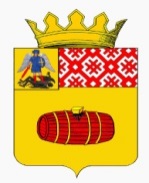 АДМИНИСТРАЦИЯ ВЕЛЬСКОГО МУНИЦИПАЛЬНОГО РАЙОНА АРХАНГЕЛЬСКОЙ ОБЛАСТИПОСТАНОВЛЕНИЕот 18 декабря 2020 года               № 1188г. Вельск АДМИНИСТРАЦИЯ ВЕЛЬСКОГО МУНИЦИПАЛЬНОГО РАЙОНА АРХАНГЕЛЬСКОЙ ОБЛАСТИПОСТАНОВЛЕНИЕот 18 декабря 2020 года               № 1188г. Вельск АДМИНИСТРАЦИЯ ВЕЛЬСКОГО МУНИЦИПАЛЬНОГО РАЙОНА АРХАНГЕЛЬСКОЙ ОБЛАСТИПОСТАНОВЛЕНИЕот 18 декабря 2020 года               № 1188г. Вельск АДМИНИСТРАЦИЯ ВЕЛЬСКОГО МУНИЦИПАЛЬНОГО РАЙОНА АРХАНГЕЛЬСКОЙ ОБЛАСТИПОСТАНОВЛЕНИЕот 18 декабря 2020 года               № 1188г. Вельск УТВЕРЖДЕНАПостановлением администрации Вельского муниципального района Архангельской областиот 18 декабря 2020 года №1188 ПРОГРАММА ПРОФИЛАКТИКИ
нарушений обязательных требований при осуществлении муниципального контроля за соблюдением перевозчикамиусловий муниципального контракта на 2021 год ПРОГРАММА ПРОФИЛАКТИКИ
нарушений обязательных требований при осуществлении муниципального контроля за соблюдением перевозчикамиусловий муниципального контракта на 2021 год ПРОГРАММА ПРОФИЛАКТИКИ
нарушений обязательных требований при осуществлении муниципального контроля за соблюдением перевозчикамиусловий муниципального контракта на 2021 год № п/пОписание мероприятия, включая место проведения и адресатов (при необходимости)Сроки (периодичность) проведенияОтветственный исполнитель / структурное подразделение1Актуализация перечня актов, содержащих обязательные требования, исполнение которых оценивается при проведении мероприятий по контролю за соблюдением перевозчиками условий муниципального контракта по маршруту регулярных перевозок (далее - ОТ),В течение года по мере принятия нормативно-правовых актов, внесения изменений в НПАНачальник отдела промышленности, транспорта, связи и лесного контроля Управления инфраструктурного развития администрации      Вельского муниципального района2Разработка и актуализация перечня типовых и массовых нарушений ОТежегодноНачальник отдела промышленности, транспорта, связи и лесного контроля Управления инфраструктурного развития администрации      Вельского муниципального района3Разработка и актуализация рекомендаций по соблюдению ОТ в отношении всех типовых и массовых нарушений ОТежегодноНачальник отдела промышленности, транспорта, связи и лесного контроля Управления инфраструктурного развития администрации      Вельского муниципального района4Разработка и опубликование проверочных листов (списков контрольных вопросов)постоянноНачальник отдела промышленности, транспорта, связи и лесного контроля Управления инфраструктурного развития администрации      Вельского муниципального района5Анализ использования и актуализация проверочных листовПо мере необходимостиНачальник отдела промышленности, транспорта, связи и лесного контроля Управления инфраструктурного развития администрации      Вельского муниципального района6Проведение публичных мероприятий (публичные обсуждения, семинары, конференции, «круглые столы») по вопросам соблюдения ОТ1 раз в годНачальник отдела промышленности, транспорта, связи и лесного контроля Управления инфраструктурного развития администрации      Вельского муниципального района7Подготовка и распространение информационных материалов об изменении ОТПри изменении обязательных требованийНачальник отдела промышленности, транспорта, связи и лесного контроля Управления инфраструктурного развития администрации      Вельского муниципального района8Рассмотрение обращений по вопросам осуществления муниципального контроля (надзора) и соблюдения ОТне позднее 10 рабочих дней с даты регистрации обращенияНачальник отдела промышленности, транспорта, связи и лесного контроля Управления инфраструктурного развития администрации      Вельского муниципального района9Размещение и актуализация сведений об осуществлении муниципального контроля (надзора) в соответствии с методическими рекомендациями, одобренными комиссией по вопросам совершенствования государственного управления на территории Архангельской области (протокол от 25.04.2017 № 3)по меренеобходимости, но не позднее 10 рабочих дней после подготовки, обновления сведенийНачальник отдела промышленности, транспорта, связи и лесного контроля Управления инфраструктурного развития администрации      Вельского муниципального района№ п/пОтчетный показатель 
(целевой индикатор)Текущее значениеЦелевое значение(31.12.2021)1Количество пропущенных рейсов перевозчиками 2Доля пропущенных рейсов перевозчиками в объем объеме№ п/пОписание основных направлений
профилактической работыПериоды реализацииОтветственное структурное подразделение1Актуализация перечня актов, содержащих обязательные требования, перечня наиболее часто встречающихся нарушений обязательных требований, руководств по соблюдению обязательных требований, проверочных листов и иных документов при осуществлении контроля за соблюдением перевозчиками условий  муниципального контракта по мере необходимостиОтдел промышленности, транспорта, связи и лесного контроля Управления инфраструктурного развития 2Подготовка обобщения практики осуществления вида государственного контроля (надзора)ежегодноПравовой отдел3Проведение публичных мероприятий по обсуждению результатов правоприменительной практики, посвященных актуальным вопросам государственного контроля (надзора)в соответствии с утвержденным планом-графикомПравовой отдел4Проведение профилактических мероприятий, предусмотренных Федеральным законом № 248-ФЗ, в отношении осуществления контроля за соблюдением перевозчиками условий  муниципального контрактапо мере необходимостиОтдел промышленности, транспорта, связи и лесного контроля Управления инфраструктурного развития5Обновление сведений на официальном сайте администрации Вельского муниципального района нормативных правовых актов или их отдельных частей, содержащих обязательные требования, оценка соблюдения которых является предметом муниципального контроля в области осуществления контроля  за соблюдением перевозчиками условий  муниципального контракта по мере необходимостиОтдел компьютерного, информационного обеспечения и технической защиты информации№ п/пОтчетный показатель 
(целевой индикатор)Плановое значение(31.12.2023)1Количество пропущенных рейсов перевозчиками 2Доля пропущенных рейсов перевозчиками в объем объемеФИОДолжностьТелефонe-mailНекрасова Надежда АнатольевнаНачальник отдела промышленности, транспорта, связи и лесного контроля Управления инфраструктурного развития администрации Вельского муниципального района6-42-40prom@velskmo.ru